14th Annual 5K Run/Walk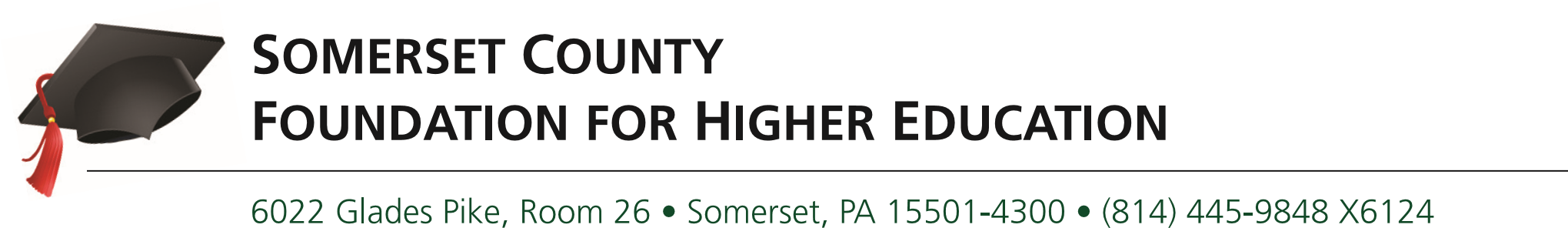 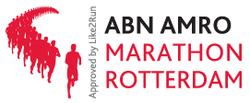 Race Date:	Saturday, July 29, 2023	 9:00 AM Start/Registration begins at 8:00 AMLocation:	Scenic one-mile track at the Somerset County Education Center, Route 31 East of SomersetProceeds:	Benefits the efforts of the Somerset County Foundation for Higher Education.Entry Fee:	Early Bird Fee by June 25th - $15.00 (includes t-shirt)	Registration Fee after June 25th - $20.00 (t-shirt not guaranteed after July 5th)    	Make checks payable to: Somerset County Foundation for Higher Education	Mail to: Somerset County Foundation for Higher Education,Attention: Suzanne Funa, 6020 Glades Pike, Suite 100, Somerset, PA 15501Awards:	Top 3 overall Male and Female		Age Groups (Male and Female): 12 and under (runners only), 13-15, 16-19, 20-29, 30-39, 40-49, 50-59, 60-69, 70 and overFun Walk:	Complete one lap and receive a commemorative ribbon (see form below)Contact Info:	Somerset County Foundation for Higher Education, Suzanne Funa, at (814) 701-4774. Please print clearlyName ___________________________________      Age on Race Day ________ Male _____Female_____Address _________________________________City_____________________State______Zip_________Telephone__________________________________         Shirt Size:  Youth   S  M,   Adult  S,   M    L    XL   XXL               (Adult Small and Youth Large are the same size)E-mail _____________________________________Please check one:	  ____5K Run  			  ____5K Walk------ $15 registration fee before June 25th/ $20 after June 25th    ____ Fun Walk I hereby waive and release all rights for claims or damages or suit I may have against the Somerset County Foundation for Higher Education, the Somerset County Education Center and any other officials and sponsors of the 5K Run/Walk held on July 29, 2023.  I give the Somerset County Foundation for Higher Education permission to take and use my photograph in publications/advertisements.Signature_____________________________________________________ Date ___________________Parent/Guardian (if under 18) ____________________________________ Date ___________________		14th Annual 5K Run/WalkSaturday, July 29, 20239:00 AM StartRegistration begins at 8:00 AM$15.00 Registration Fee before June 25th ($20.00 after)